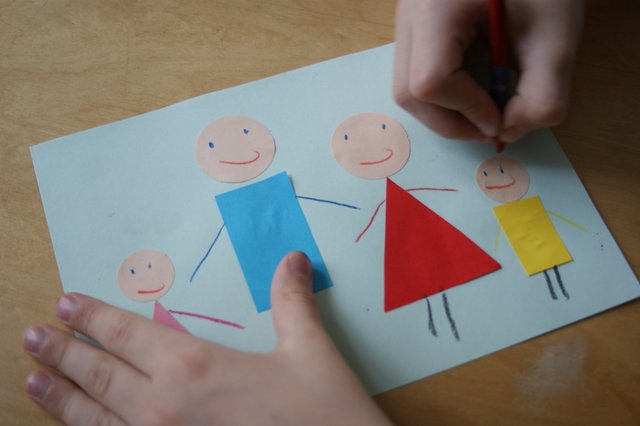 Proponujemy Wam również:Posłuchaj historyjki, którą przeczyta Ci rodzic, a następnie ubierz mamę i  tatę według instrukcji.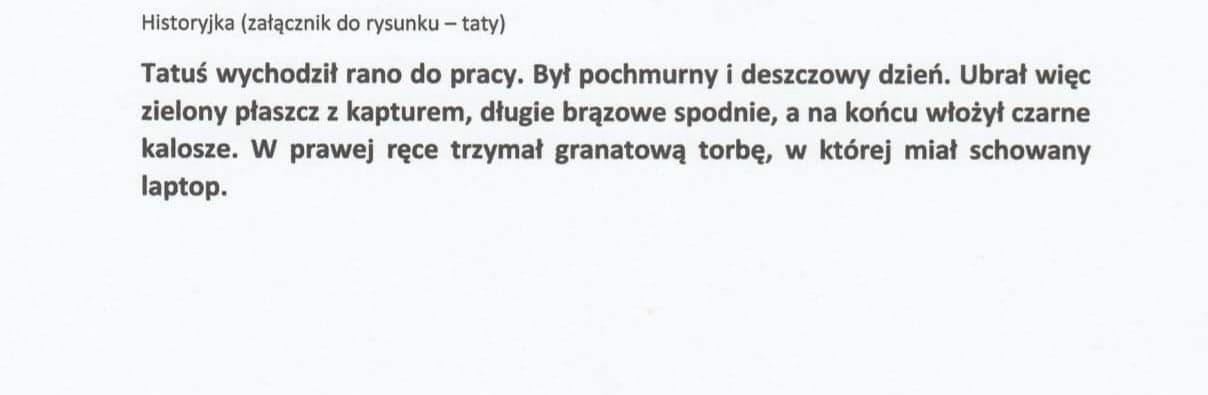 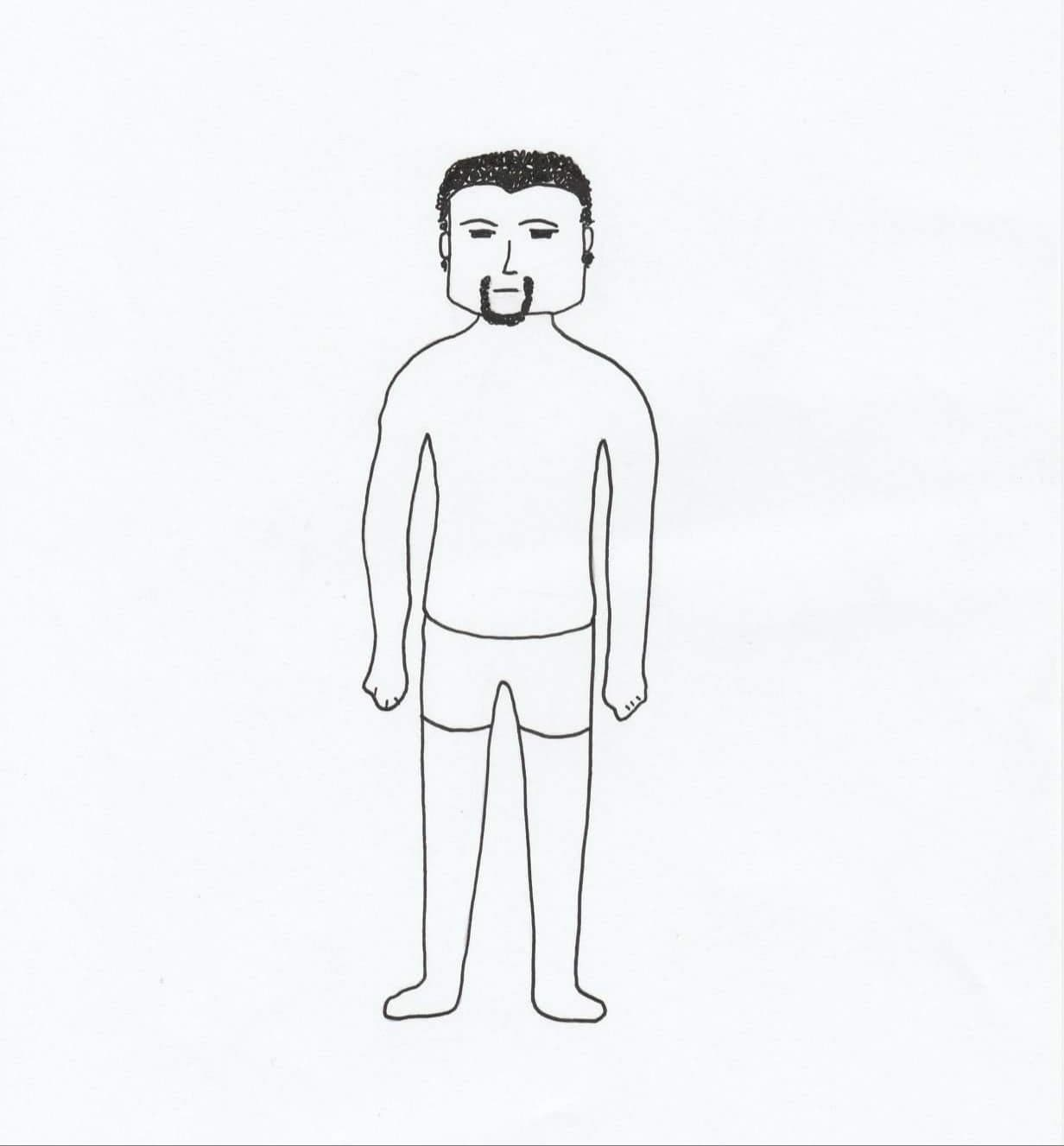 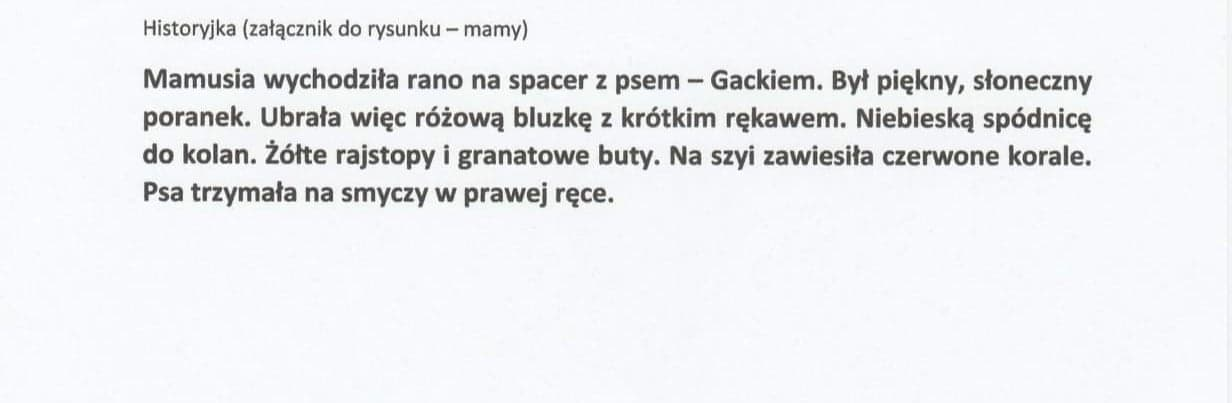 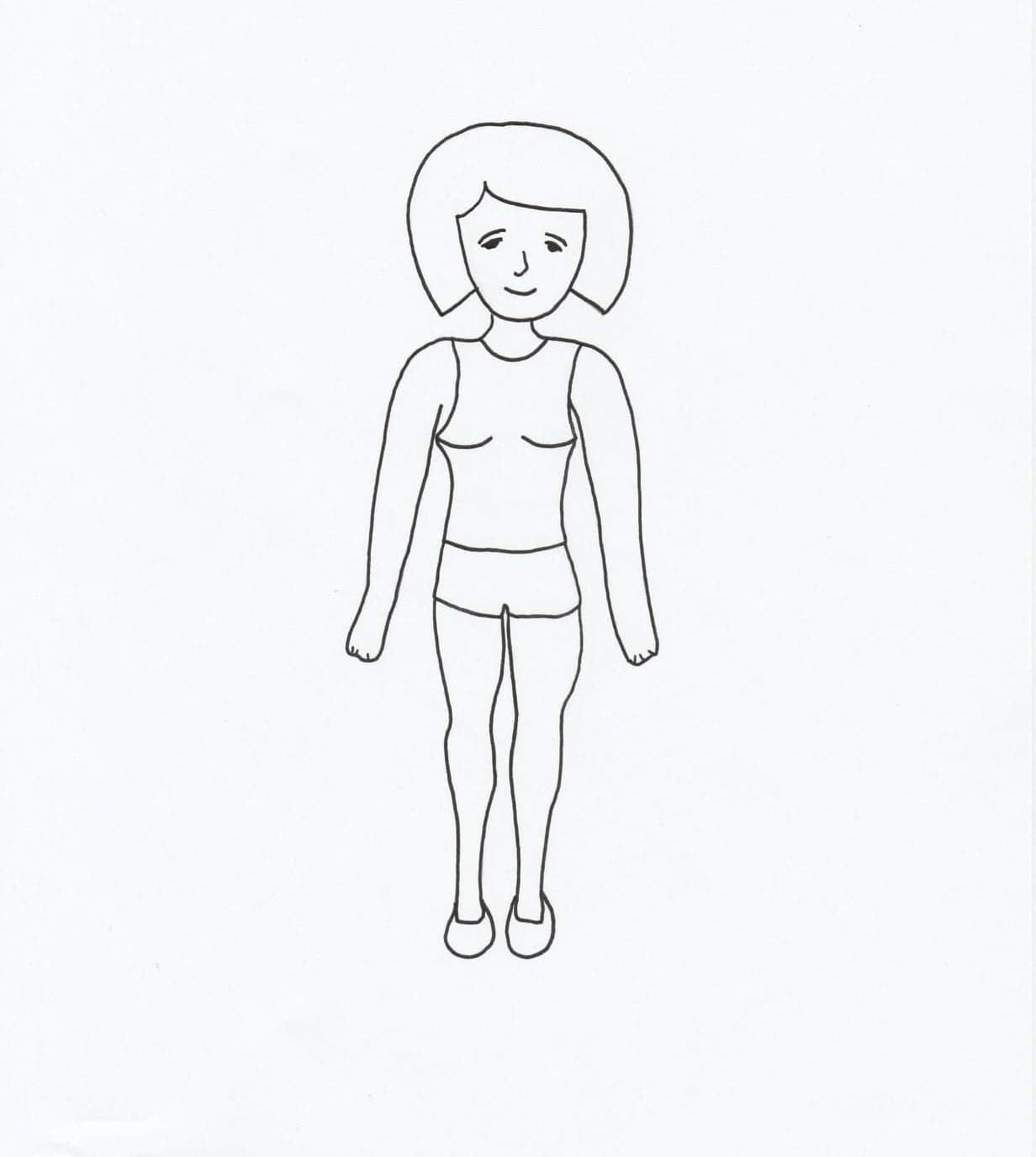 